 手をつなごう ～未来（あした）へ～2019年日本のうたごえ祭典･京都宿泊・交通のご案内会場			ロームシアター京都 他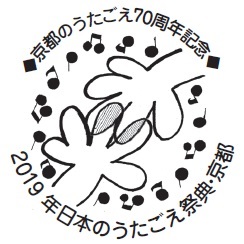 拝啓　時下益々ご清祥のこととお喜び申し上げます。この度は「日本のうたごえ祭典・京都」が開催されますことを心よりお慶び申し上げます。さて本祭典にご参加の皆さまのご宿泊ならびに交通のご案内を、日本旅行　広島支店が担当することになりました。つきましては以下の要領にてお申込いただきますようご案内申し上げます。　皆様方多数のご参加を心よりお待ち申し上げております。㈱日本旅行　広島支店　支店長　大谷　修  2019年　日本のうたごえ祭典・京都　日程と会場　 2019年11月30日（土）　　ロームシアター京都・メインホール　願いでつなぐ３つの音楽会開演　１１：００　音楽会Ⅰ　　開演　１５：００　音楽会Ⅱ　　開演　１９：００　音楽会Ⅲ―――――――――――――――――――――――――――――――――――――――――――――――――2019年11月30日（土）　ロームシアター京都・ノースホール全国うたごえ喫茶 大交流会2019年１1月30日（土）　ロームシアター京都・ロームスクエアパフォーマンス広場―――――――――――――――――――――――――――――――――――――――――――――――――全国合唱発表会・オリジナルコンサート2019年１1月29日（金）一般の部Ｂ	　　　ロームシアター京都・メインホール女性の部　　　　　ロームシアター京都・サウスホール交流の部Ⅰ	　　　京都市東部文化会館ｵﾘｼﾞﾅﾙｺﾝｻｰﾄ	　 京都こども文化会館2019年１2月1日（日）一般の部Ａ		　ロームシアター京都・メインホール職場の部			　ロームシアター京都・サウスホール小編成の部　	　ロームシアター京都・ノースホール交流の部Ⅱ　　　京都教育文化センター※いずれも予定時間です。変更になる場合があります。京都・大津市内（ホテル）ご宿泊のご案内■宿泊取扱期日　　		2019年11月28日（木）・29日（金）・30日（土）■宿泊料金							お一人様（１泊朝食付・税金・サービス料込）　　　　　　　　　　　※一部サービス朝食提供のホテルもあります。ご了承ください。大阪市内（ホテル）ご宿泊のご案内■宿泊取扱期日　　		2019年11月28日（木）・29日（金）・30日（土）■宿泊料金							お一人様（１泊朝食付・税金・サービス料込）												※一部サービス朝食提供のホテルもあります。ご了承ください。交通のご案内祭典用に事前にＪＲ団体枠を確保しました。公平にかつ多くの参加者の方に対応するため、京都駅着発にてご案内いたします。【往路基本モデルコース／11:00頃着とした場合】					博多広島京都7:50　　　　　　　　8:57　　　　　　　　　　　　　　 10:348:10　　　　　　　　9:17　　　　　　　　　　　　　　 10:54東京新横浜名古屋京都8:30　　　　　　　　8:49　　　　　　　　　　10:13　　　　　　　 10:478:50　　　　　　　　9:09　　　　　　　　　　10:33　　　　　　　 11:08【復路基本モデルコース／17:30頃発とした場合】京都広島博多17:24　　　　　　　　　　　　　　　18:59　　　　　　　20:0717:49　　　　　　　　　　　　　　　19:26　　　　　　　20:33京都名古屋新横浜東京17:26　　　　　　　　18:00　　　　　　　　19:25　　　　　　　　 19:4317:35　　　　　　　　18:10　　　　　　　　19:34　　　　　　　　 19:53【ご案内】■上記の便はモデルコースです。座席確保を保証するものではありません。所要時間の目安としてお考えください。■団体割引を適応いたします。最少構成人員は、15名です。■東京以遠の方、上記ルートでない方も、各協議会または合唱団・サークル様ごとに、ルートを作成し、構成人員に応じて団体割引の適応をいたします。■12月１日の合唱発表会（16:00以降の出演）にご参加の方は、後泊が必要になる場合があります。■グループ様でまとめてお申込いただきますと、座席がまとまってお取りできますのでなるべく取りまとめてお申し込みください。【料金】　　ご旅行代金とは、片道・お一人あたりの団体特別料金です。往復の場合は倍になります。　　　　 　　通常代金とは、団体ではなく個人で手配した際の料金です。上記団体料金との差額の目安です。★通常代金の計算はＪＲ代金片道で算出しております。★上記のモデルコースの時間利用での料金となります。異なる時間の列車の場合は金額が異なる場合がありますお申込方法■お申込方法＊　所定のお申し込み用紙に必要事項を記入の上、ＦＡＸまたは郵送で、日本旅行広島支店内、「ツアー事務局」までお送りください。折り返し受け付け済みの返信をお送りいたします。＊　所定の事項が記入されていれば、Eメールでのお申し込みも受け付けいたします。＊　恐れ入りますが、お電話でのお申し込みはご遠慮ください。変更等につきましても申込用紙をご利用ください。＊　サークル・合唱団などでまとまってお申し込みいただく場合は、団体用をご利用ください。＊　ご要望等がございましたらお申し込みの際、便宜用紙で結構ですので、ご記入の上、併せてお送りください。■締切日第一次締め切り　　8月29日【木】				第二次締め切り　　9月26日【木】				最終締め切り　　10月31日【木】＊　お申し込みの時期によっては、ホテルや交通機関など、ご要望にお応えできない場合があります。できるだけ早めにお申し込みください。＊　ＪＲ団体割引をご利用になる場合は、集約のため、第二次締め切りまでにお願いいたします。それ以降は座席の確保が	困難になる場合がございます。＊　すべての手配の確定は、最終締切後になります。■お支払について代金は、３週間前までを目途に請求書をお送りします。確認後、指定の期日までにお支払いください。＊　サークル・グループの場合は代表者の方にまとめてお送りします。一括でのご入金をお願いします。＊　申込金・残金のお振込の際は、個人の場合は個人名を、サークル・グループの場合は代表者またはサークル名で	お振り込みください。＊　恐れ入りますが、振込手数料はお客様ご負担にてお願い申し上げます。■お申し込み後の回答について＊　ＦＡＸ・郵送にて受付の後、受付完了の返信をいたします。（手配完了の通知ではありません）＊　先着順に手配をいたします。締め切りごとに、お申し込みの方へ締め切り後に回答します。＊　人員等の最終確認を最終締め切りの際に確認させていただきます。これが最終確定となります。■取消料について確定後のお取消しには所定の取消料が必要となります。（ご連絡いただいた日とは、弊社の営業時間内（平日10:00-18:00 土・日・祝日は休み）とします。）■ホテルについて＊　お申し込みの際、ホテル希望のある方は、「ホテル記号」をご記入ください。＊　ホテル希望の方は、必ず第三希望までご記入ください。＊　早くから多くの客室を確保する関係で、一般的な掲載料金とは異なるホテルもあります。何とぞご了解ください。＊　確保した客室には限りがございます。お申し込みの時期によってはご希望通りにならないことがございます。お早目の申し込みをお願いいたします。＊　記載にない客室（トリプル）等のご希望がありましたら、お申し込みの際にご記入ください。■交通機関について＊　申込書には、「日時」と往路「京都駅着の希望時間」復路「京都駅発の希望時間」をご記入ください。それらを基に最良のルートを算出し、手配いたします。＊　その際、前泊あるいは後泊が必要になる場合は、個別に連絡し、代案等の提示あるいはホテルの手配を承ります。＊　前泊後泊が不要の場合は、所定の通り、締め切り後の回答とさせていただきます。＊　団体の構成人員を満たさなくても、他の同じエリアの方と混乗することができる場合があります。ご自身での手配以外の方は、ひとまずお申し込みいただきますようお願いいたします。＊　恐れ入りますがＪＲの列車指定はお受けできませんので、予めご了承ください。　																			ツアーの申し込み・振込先　					ツアー事務局										「日本のうたごえ祭典・京都」　参加ツアー事務局									　	担当／鶴岡・山崎										〒732-0057	広島市東区二葉の里3-8-21  ㈱日本旅行　広島支店内		（10:00-18:00 土日祝休）										TEL  082-261-5243   FAX  082-264-3549										メール  kazuyuki_tsuruoka@nta.co.jp					申込金・ツアー代金入金先										みずほ銀行　十五号支店　普通口座　３１０５５２１										口座名　㈱日本旅行　　各会場へのアクセスロームシアター京都													京都市営地下鉄東西線「東山」駅下車1番出口より徒歩約10分																						京阪電鉄「神宮丸太町」駅下車2番出口より徒歩約13分京都市東部文化会館												京都市営地下鉄東西線「椥辻駅」下車（１番出口より徒歩7分）京都こども文化会館　　　　　　　								京都市バス「北野天満宮前」下車（徒歩5分）京都教育文化センター　　　　　　　　　　　　　 　　京阪電鉄「神宮丸太町」駅下車5番出口より徒歩約3分音楽会・大音楽会チケット代各都道府県うたごえ協議会、祭典実行委員会にお申し込みください。音楽会Ⅰ～Ⅲ　　各々全席指定・Ｓ席3,000円　／Ａ席2,500円　／小中学生・障がい者・介助者1,500円★セット券　複数の音楽会をお聞きになる場合２つセットで500円引き、3つセットで1,000円引出演券Ⅰ～Ⅲ　　各々1,000円／高校生以下の出演は無料障がい者（介助の必要な人）500円（但し、指定のステージに登録の場合は無料）／歌う介助者500円／歌わない介助者は無料★日本のうたごえ祭典の音楽会は、歌って参加できます。詳しくは、お近くのうたごえ合唱団または祭典実行委員会までお問い合わせください全国うたごえ喫茶大交流　／1,500円(自由席・終日出入り自由)パフォーマンス広場／入場無料※音楽会のチケットでは、合唱発表会・オリジナルコンサートには参加できません。　各種のお問い合わせ先　					祭典実行委員会【音楽会関係（企画・チケット申込・出演登録など）・賛同募金】					〒604-8181  京都市中京区西ノ京冷泉町118-3　京都うたごえ協議会					TEL  075-811-7851    FAX  075-811-7851　  mail  kyoto2019@kir.jp					日本のうたごえ全国協議会【合唱発表会・オリジナルコンサート関係】					〒169-0072  東京都新宿区大久保2-16-36 					TEL　03-3200-0106    FAX  03-3200-0193　　mail  info@utagoe.gr.jpホテル名申込記号部屋タイプ料金最寄駅からの時間京都ガーデンパレスA-1シングル19,000円地下鉄「丸太町」より徒歩8分ヴィアイン京都駅八条口B-1シングル18,500円JR京都駅八条口より徒歩2分からすま京都ホテルC-1シングル18,000円地下鉄「四条駅」より徒歩1分アークホテル京都D-1シングル18,000円土曜21,100円阪急京都線「大宮駅」より徒歩3分京都プラザホテルE-1シングル17,500円JR京都駅より徒歩8分エルイン京都F-1シングル16,500円土曜17,500円JR京都駅八条口より徒歩3分アーバンホテル京都G-1シングル16,500円京阪電車「深草駅」より徒歩5分ヴィアイン京都四条室町H-1シングル15,500円地下鉄「四条駅」より徒歩4分京都第一ホテルJ-1シングル15,000円JR京都駅八条口より徒歩6分アランヴェールホテル京都K-1シングル15,000円土曜18,000円地下鉄「五条駅」より徒歩2分ホテルギンモンド京都L-1シングル14,500円地下鉄「烏丸御池駅」より徒歩3分ホテル京阪京都八条口M-2ツイン14,500円土曜21,100円JR京都駅八条口より徒歩5分コープイン京都N-1シングル14,000円土曜15,500円地下鉄「四条駅」より徒歩5分ホテルグラッドワン京都七条P-1シングル13,500円JR京都駅より徒歩15分ホテルグラッドワン京都四条大宮Q-2ツイン12,500円阪急京都線「大宮駅」より徒歩3分東横イン京都四条大宮R-1シングル12,000円阪急京都線「大宮駅」より徒歩1分東横イン京都五条大宮S-1シングル12,000円山陰本線「丹波口駅」より徒歩10分東横イン京都琵琶湖大津Ｔ-1シングル11,500円JR大津駅より徒歩10分ホテルテトラ大津京都Ｕ-1シングル11,000円JR大津駅直結ホテルブルーレーク大津W-1シングル10,500円JR大津駅より徒歩8分ホテル名申込記号部屋タイプ料金最寄駅からの時間ハートンホテル西梅田あ-1シングル14,500円JR大阪駅より徒歩3分ホテルマイステイズ新大阪ｺﾝﾌｧﾚﾝｽｾﾝﾀｰい-1シングル14,500円JR新大阪駅より徒歩5分ヴィアイン新大阪う-1シングル12,500円JR新大阪駅より徒歩2分新大阪サニーストンホテルえ-1シングル12,000円土曜13,000円地下鉄「西中島南方駅」より徒歩2分ホテル法華クラブ大阪か-1シングル11,000円土曜12,000円JR大阪駅より徒歩10分ホテルクライトン新大阪き-1シングル11,000円地下鉄「西中島南方駅」より徒歩5分発着地ご旅行代金（片道）通常代金（片道）★団体料金との差含まれる手配内容博多～京都15,070円16,060円-990円ＪＲ指定席広島～京都10,760円11,410円-650円ＪＲ指定席名古屋～京都5,540円5,800円-260円ＪＲ指定席新横浜～京都12,460円13,250円-790円ＪＲ指定席品川・東京～京都13,080円13,910円-830円ＪＲ指定席ご連絡をいただいた日交通の取消料宿泊の取消料11/8まで無料無料11/9から11/20まで旅行代金の30%旅行代金の20%11/21から11/26まで旅行代金の100%旅行代金の30%11/27まで旅行代金の100%旅行代金の40%11/28旅行代金の100%旅行代金の50%無連絡不参加旅行代金の100%旅行代金の100%